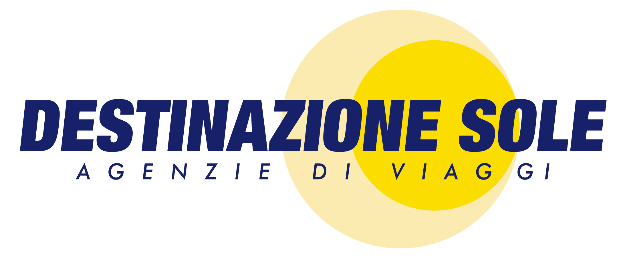 VS.LOGOModulo di prenotazioneFestival “SPIRITO del PIANETA”DUNCAROON (Scozia) -  dal 16 al 19 maggio 2019Passeggero 1cognome....................................................................nome................................................................................indirizzo................................................................................................................................................................nato a......................................................................... il.......................................................................................C.F............................................................................................ tel........................................................................Passeggero 2cognome....................................................................nome................................................................................indirizzo................................................................................................................................................................nato a......................................................................... il.......................................................................................C.F............................................................................................ tel........................................................................Documento necessari : carta d’identità in corso di validitàQuota individuale di partecipazione in camera doppia :€  435				 	x n. pax………	=	€ …………………..ASS.ne FACOLTATIVA ANN.TO 	(€    30)		x n. pax………	=	€ …………………Supplemento camera singola	(€ 420)		x n. pax……..	=	€ …………………. Biglietto d’ingresso al Festival Duncarron sabato 18 (€   25)                     € ………………….Modalità di pagamento :BONIFICO  BANCARIO - Serio Travel SRL – IBAN  IT33N0311153410000000028834 Causale : SALDO pratica – DUNCAROON – 16/19 maggio 2019 - Nome e CognomeFirma .................................................................................................. Data .....................................................Referenti agenzia : Sig.re Elisabetta e Laura – tel. 035/41.23.370 – cell. 393/9932252DESTINAZIONE SOLE di SERIO TRAVEL S.R.L. Unipersonale - 24020 Ranica (BG) Via Adelasio, 10 - P.IVA: 02765880162